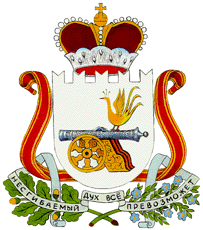 СОВЕТ ДЕПУТАТОВ  КРАСНИНСКОГО ГОРОДСКОГО ПОСЕЛЕНИЯ
КРАСНИНСКОГО РАЙОНА СМОЛЕНСКОЙ ОБЛАСТИРЕШЕНИЕот  26 февраля 2020  года                                                                                          № 06О рассмотрении обращения жителей пгт Красный Краснинского района Смоленской областиЗаслушав и обсудив информацию начальника отдела городского хозяйства Администрации муниципального образования «Краснинский район» Смоленской области Исаченкова М.А. по вопросу капитального ремонта дороги улицы Кутузова  пгт Красный Краснинского района Смоленской области, Совет депутатов Краснинского городского поселения  Краснинского района Смоленской области РЕШИЛ:          1. Информацию начальника отдела городского хозяйства Администрации муниципального образования «Краснинский район» Смоленской области Исаченкова М.А. по вопросу капитального ремонта дороги  улицы Кутузова в пгт Красный Краснинского района Смоленской области   принять к сведению.           2. Рекомендовать Отделу городского хозяйства Администрации муниципального образования «Краснинский район» Смоленской области предусмотреть денежные средства в 2021 году на устройство пешеходных тротуаров и капитальный ремонт  улицы Кутузова в пгт Красный Краснинского района Смоленской области. Глава муниципального образованияКраснинского городского поселенияКраснинского района Смоленской области                                   М.И.Корчевский